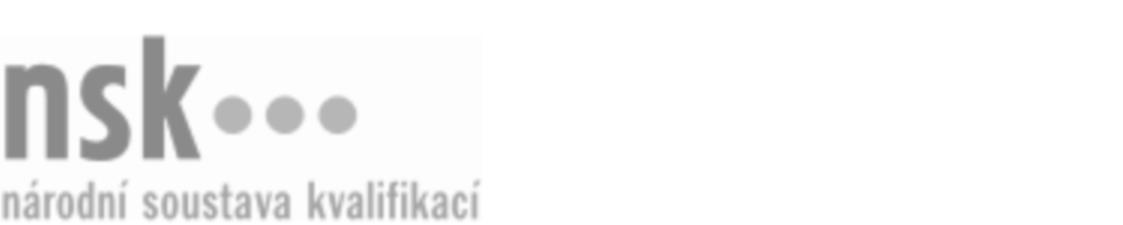 Další informaceDalší informaceDalší informaceDalší informaceDalší informaceDalší informaceVedoucí greenkeeper/greenkeeperka (kód: 41-001-M) Vedoucí greenkeeper/greenkeeperka (kód: 41-001-M) Vedoucí greenkeeper/greenkeeperka (kód: 41-001-M) Vedoucí greenkeeper/greenkeeperka (kód: 41-001-M) Vedoucí greenkeeper/greenkeeperka (kód: 41-001-M) Vedoucí greenkeeper/greenkeeperka (kód: 41-001-M) Autorizující orgán:Ministerstvo zemědělstvíMinisterstvo zemědělstvíMinisterstvo zemědělstvíMinisterstvo zemědělstvíMinisterstvo zemědělstvíMinisterstvo zemědělstvíMinisterstvo zemědělstvíMinisterstvo zemědělstvíMinisterstvo zemědělstvíMinisterstvo zemědělstvíSkupina oborů:Zemědělství a lesnictví (kód: 41)Zemědělství a lesnictví (kód: 41)Zemědělství a lesnictví (kód: 41)Zemědělství a lesnictví (kód: 41)Zemědělství a lesnictví (kód: 41)Povolání:Vedoucí greenkeeperVedoucí greenkeeperVedoucí greenkeeperVedoucí greenkeeperVedoucí greenkeeperVedoucí greenkeeperVedoucí greenkeeperVedoucí greenkeeperVedoucí greenkeeperVedoucí greenkeeperKvalifikační úroveň NSK - EQF:44444Platnost standarduPlatnost standarduPlatnost standarduPlatnost standarduPlatnost standarduPlatnost standarduStandard je platný od: 21.10.2022Standard je platný od: 21.10.2022Standard je platný od: 21.10.2022Standard je platný od: 21.10.2022Standard je platný od: 21.10.2022Standard je platný od: 21.10.2022Vedoucí greenkeeper/greenkeeperka,  28.03.2024 23:41:37Vedoucí greenkeeper/greenkeeperka,  28.03.2024 23:41:37Vedoucí greenkeeper/greenkeeperka,  28.03.2024 23:41:37Vedoucí greenkeeper/greenkeeperka,  28.03.2024 23:41:37Strana 1 z 2Další informaceDalší informaceDalší informaceDalší informaceDalší informaceDalší informaceDalší informaceDalší informaceDalší informaceDalší informaceDalší informaceDalší informaceVedoucí greenkeeper/greenkeeperka,  28.03.2024 23:41:38Vedoucí greenkeeper/greenkeeperka,  28.03.2024 23:41:38Vedoucí greenkeeper/greenkeeperka,  28.03.2024 23:41:38Vedoucí greenkeeper/greenkeeperka,  28.03.2024 23:41:38Strana 2 z 2